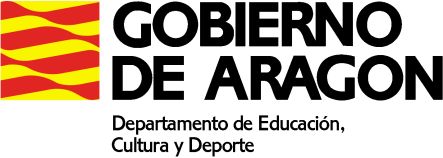 PLAN DE ACTIVIDADES DURANTE LA SUSPENSION DE LAS CLASES LECTIVAS PRESENCIALES (11 a 22 de mayo de 2020)CURSO: FIPA 2MATERIA: LENGUA, MATEMÁTICAS, SOCIALES E INFORMÁTICAPROFESORA: RAQUEL BUENOMAIL de la docente: rbuenogo@educa.aragon.esACTIVIDADES SEMANAS 8 Y 91.- Enviar trabajos realizados o comentarlos vía telefónica.2.- Seguir la programación abajo expuesta. LENGUADictadoCorto: https://www.youtube.com/watch?v=Jow5NEAogckLargo: https://www.youtube.com/watch?v=dPizJljKBjMCorto: https://www.youtube.com/watch?v=1KyW3yA0Ji0Largo: https://www.youtube.com/watch?v=_IQQntdWnnoLectura comprensivaElegid una de las dos opciones:Lectura comprensiva 9 “María Zambrano” páginas 23 y 24       Lectura comprensiva 10 “Eugenia de Montijo” páginas 25 y 26https://agora.xtec.cat/afapremia/wp-content/uploads/usu1270/2016/06/EDUCACION-PERMANENTE-90-LECTURAS.pdf Lectura comprensiva online 5 y 6http://www.ceiploreto.es/sugerencias/Comprension_lectora/portada3.htmlGramática y vocabularioOrtografía – Páginas 12 - 15https://elblogdehiara.files.wordpress.com/2011/10/ortografia4.pdfLectura“La Ilustre Fregona” de Miguel de CervantesPrimera sesión: páginas 33 a la 39Segunda sesión: páginas 40 a la 46 MATEMÁTICASProblemasNivel InicialPrimera sesión: páginas 6 y 7Segunda sesión: páginas 8 y 9http://primerodecarlos.com/fichas_/Cuadernos%20Primaria%20Santillana/Problemas%20Matematicas-03%20Santillana%20Cuadernos .pdfNivel Intermediohttps://www.mateslibres.com/problemas/problemas_division_un_paso_05_12_005.phphttps://www.mateslibres.com/problemas/problemas_division_un_paso_05_12_006.phpNivel DifícilPrimera sesión: página 13Segunda sesión: página 14http://apuntesmareaverde.org.es/grupos/mat/PERSONAS%20ADULTAS/01%20Resolucion%20problemas.pdfCálculohttps://www.ecognitiva.com/wp-content/uploads/2020/04/ejercicio-multiplicar-resultado-multiple-2.pnghttps://www.ecognitiva.com/wp-content/uploads/2020/04/multiplicar-ejercicios-para-mayores.pngAcertijos - Manzanashttps://acertijos.elhuevodechocolate.com/de13a99/acertijo34.htmACTIVIDADES PROPORCIONADAS POR GESTO (adjunto archivo)SOCIALESPREHISTORIA EN ESPAÑAVisionado en dos sesiones (cada una de unos 60 minutos aproximadamente)https://www.rtve.es/alacarta/videos/somos-cine/cine-tve-altamira/4392538/Realizar un resumen